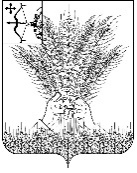 РОССИЙСКАЯ ФЕДЕРАЦИЯДУМА КИКНУРСКОГО МУНИЦИПАЛЬНОГО ОКРУГА КИРОВСКОЙ ОБЛАСТИпервого созываРЕШЕНИЕО внесении изменения в решение Думы Кикнурскогомуниципального округа Кировской области от 25.12.2020 № 8-87В соответствии с Федеральным законом от 06.10.2003 № 131-ФЗ «Об общих принципах организации местного самоуправления в Российской Федерации», Федеральным законом от 09.02.2009 № 8-ФЗ «Об обеспечении доступа к информации о деятельности государственных органов и органов местного самоуправления», Дума Кикнурского муниципального округа РЕШИЛА:Внести изменение в решение Думы Кикнурского муниципального округа от 25.12.2020 № 8-87 «Об определении официальных источников опубликования», изложив часть 3 в новой редакции следующего содержания:          «3. Определить сайт с электронным адресом https://kiknur-okrug.gosuslugi.ru/ официальным сайтом муниципального образования Кикнурский муниципальный округ Кировской области в информационно-телекоммуникационной сети «Интернет» для опубликования официальной информации».Признать утратившим силу решение Думы Кикнурского муниципального округа Кировской области от 29.11.2021 № 16-163 «Об определении официального сайта органов местного самоуправления муниципального образования Кикнурский муниципальный округ Кировской области». Настоящее решение подлежит опубликованию в Сборнике муниципальных правовых актов органов местного самоуправления муниципального образования Кикнурский муниципальный округ Кировской области и размещению на официальном сайте в информационно-телекоммуникационной сети «Интернет».Настоящее решение вступает в силу с момента его официального опубликования.Председатель Думы Кикнурского муниципального округа    В.Н. СычевГлава Кикнурского муниципального округа    С.Ю. Галкин14.03.2023№28-250                                                      пгт Кикнур                                                      пгт Кикнур                                                      пгт Кикнур                                                      пгт Кикнур